	Delega per l’Assemblea Regionale UNPLI Lazio Aps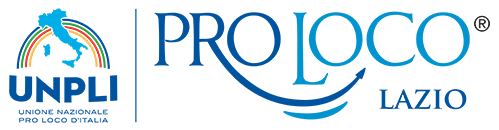 Delega per l’Assemblea UNPLI Provinciale di competenzadel 27 Febbraio 2021  in videoconferenzaIl sottoscritto/a ___________________________________, nato/a a _________________________ il ____________, nella qualità di Presidente e legale rappresentante della Pro Loco di ___________________________, Tessera 2021 n. _______, avente i requisiti di cui gli Art. 3.8 dello statuto regionale e Art. 1.2 del Regolamento Generale Unpli Lazio ApsDELEGAil sig./la sig.ra _____________________________________, nato/a a _______________________ il _____________, Tessera socio n. ___________, nella Sua qualità di Socio della Pro Loco stessaRappresentante di altra Pro Locodella Pro Loco di ______________, Tessera 2021 n. ___________ ed avente diritto al voto, a partecipare sia:all’Assemblea Regionale Unpli Lazio Aps  di Sabato 27 Febbraio p.v.  alle ore 16  in prima convocazione ed occorrendo in seconda convocazione alle ore 17;all’Assemblea Unpli Provinciale di Sabato 27 Febbraio p.v.  alle ore 17  in prima convocazione ed occorrendo in seconda convocazione alle ore 18; riconoscendone fin da ora per ratificato e valido il suo operato.___________________, lì __/__/2021Il Presidente                                                                                                        (Timbro e Firma)      ______________________________Si allega documento d’identità valido del DeleganteI sottoscritti, ai sensi dell’art. 13 Regolamento UE n. 2016/679 (GDPR), dichiarano di essere stati informati che i dati personali contenuti nella presente comunicazione, saranno trattati nel rispetto dei principi di correttezza, liceità, trasparenza e di tutela della riservatezza e dei diritti, anche con strumenti informatici, esclusivamente nell'ambito del rapporto per il quale la presente dichiarazione viene presentata. A tal fine e per gli effetti delle norme vigenti in materia di data protection, dichiarano di prestare il consenso al trattamento dei propri dati personali per le finalità di cui alla presente dichiarazione.Il Delegante                                                                                       Il Delegato    __________________________                                                ____________________________ Note per il rilascio delle Deleghe:Il suddetto fac-simile di Delega va riportato su carta intestata della Pro Loco.Come previsto, dall’ Art. 8.9 dello Statuto Regionale, è ammessa una sola delega per ogni associata La delega è valida solo ed esclusivamente per il voto.Chi può rilasciare Delega per poter votare in occasione della Assemblea?La Delega può essere rilasciata dal Presidente della Pro Loco (suo legale rappresentante) se non può intervenire personalmente alla Assemblea, purché la Pro Loco abbia diritto di voto, ovvero sia associata al momento del rilascio della delega per l’anno 2021 (come previsto dagli Art. 3.8 dello statuto regionale e Art. 1.3 del Regolamento Generale Unpli Lazio Aps), altrimenti la delega non ha efficacia.Il “delegato” ( colui a cui si rilascia la delega) deve essere indicato quando la delega viene rilasciata, perché le deleghe in bianco sono nulle.A chi si può rilasciare?Il Presidente di una Pro Loco che non può intervenire può rilasciare delega:a) preferibilmente ad un socio della propria Pro Loco, e in questo caso il “socio delegato” assume la rappresentanza diretta della Pro Loco e interviene all’ assemblea rappresentando la sua Pro Loco come se fosse intervenuto il Presidente. Il socio delegato deve presentare con la delega, a richiesta, la tessera della Pro Loco che rappresenta.In alternativa, se la Pro Loco ha diritto di voto e non può intervenire il Presidente o un socio della Pro loco, può essere rilasciata:b) al rappresentate ( Presidente o socio di cui al precedente punto a) di altra Pro Loco che ha diritto di voto (iscritta anche essa nel 2021 al momento del rilascio della delega).In questo caso si deve indicare il nome del Presidente dell’altra Pro Loco che interviene personalmente alla Assemblea, oppure si deve indicare il nome di chi è stato incaricato come socio dal Presidente dell’altra Pro Loco a rappresentare direttamente la Pro Loco stessa (come previsto nel precedente punto a ).Specifica sulle modalità e i tempi di consegna della delega:1) Una Pro Loco associata all’Unpli Lazio Aps per l’anno 2021 può presentare una sola delega ricevuta da altra pro loco associata per l’anno 2021.2) Chi ha ricevuto una delega ( dalla sua pro loco o da altra pro loco) non può delegare altri a sostituirlo nel caso che non possa intervenire all’Assemblea, ovvero non è ammessa la sub delega.3) La Delega (compilata in tutte le sue parti, con timbro della pro loco e firmata dal Presidente, esente da cancellature) va trasmessa entro il 25 Febbraio  2021 alle ore 20:00 esclusivamente via mail a segreteria@prolocolazio.it 4) Al momento dell’accredito, o del voto, sarà richiesto di esibire un documento di identità personale.